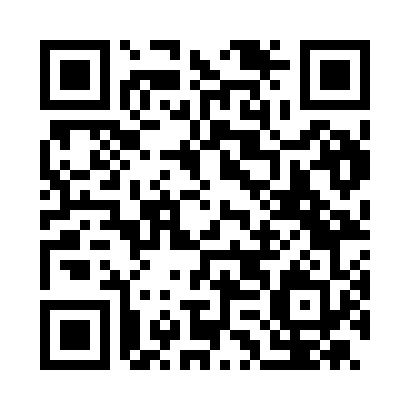 Ramadan times for Acqua, ItalyMon 11 Mar 2024 - Wed 10 Apr 2024High Latitude Method: Angle Based RulePrayer Calculation Method: Muslim World LeagueAsar Calculation Method: HanafiPrayer times provided by https://www.salahtimes.comDateDayFajrSuhurSunriseDhuhrAsrIftarMaghribIsha11Mon5:055:056:4212:334:366:246:247:5612Tue5:035:036:4012:334:376:266:267:5713Wed5:025:026:3812:324:386:276:277:5814Thu5:005:006:3712:324:396:286:288:0015Fri4:584:586:3512:324:406:306:308:0116Sat4:564:566:3312:314:416:316:318:0217Sun4:544:546:3112:314:426:326:328:0418Mon4:524:526:2912:314:436:336:338:0519Tue4:504:506:2712:314:446:356:358:0720Wed4:484:486:2612:304:456:366:368:0821Thu4:464:466:2412:304:466:376:378:0922Fri4:444:446:2212:304:476:386:388:1123Sat4:424:426:2012:294:486:406:408:1224Sun4:404:406:1812:294:496:416:418:1425Mon4:384:386:1612:294:506:426:428:1526Tue4:354:356:1512:294:516:436:438:1727Wed4:334:336:1312:284:526:456:458:1828Thu4:314:316:1112:284:526:466:468:1929Fri4:294:296:0912:284:536:476:478:2130Sat4:274:276:0712:274:546:486:488:2231Sun5:255:257:051:275:557:507:509:241Mon5:235:237:031:275:567:517:519:252Tue5:215:217:021:265:577:527:529:273Wed5:195:197:001:265:587:537:539:284Thu5:165:166:581:265:597:547:549:305Fri5:145:146:561:265:597:567:569:326Sat5:125:126:541:256:007:577:579:337Sun5:105:106:531:256:017:587:589:358Mon5:085:086:511:256:027:597:599:369Tue5:065:066:491:246:038:018:019:3810Wed5:035:036:471:246:048:028:029:40